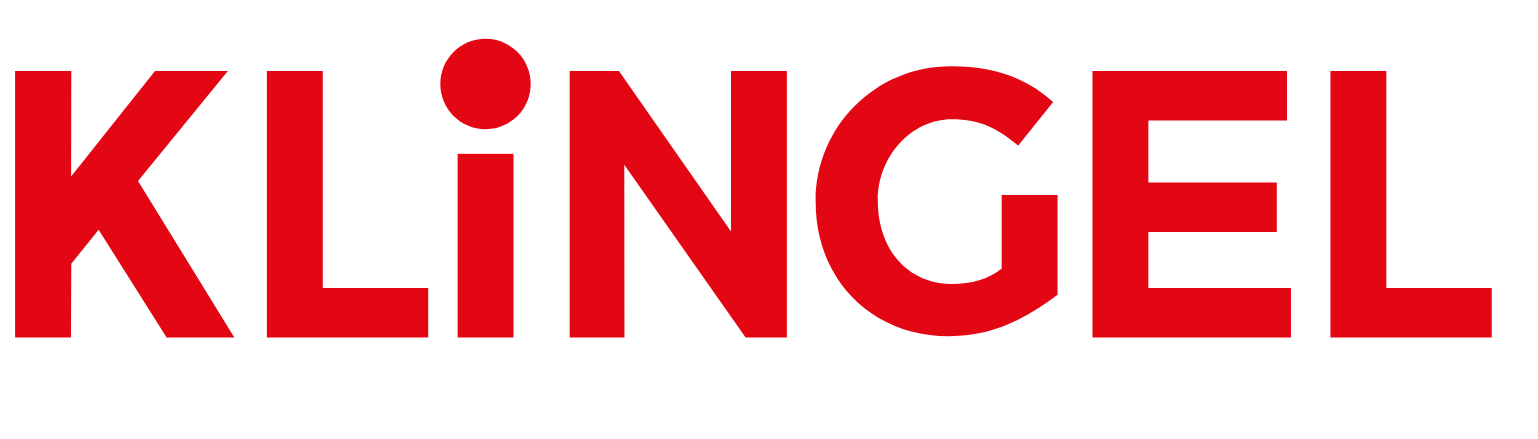 Pressrelease från Klingel 2020-06-04		     Klingel sätter stil på hemestern
Hemester är ett väl anammat ord sommaren 2020 och kanske blir sommaren inte som alla tänkt sig men med Klingels härliga sommarkollektion blir hemestern allt annat än tråkig. Klingel bjuder på allt från accessoarer att pimpa till trädgårdsoutfiten med till fritidsdressar som sätter stil på promenaden i kvällssolen och såklart härligt färgsprakande blusar att festa till middagen med. Klingel är redo för hemester!

Bohemisk touch i trädgården
Många ser soliga dagar i trädgården som terapi för själen och ägnar mycket tid åt att fixa i trädgården under sommaren. Klingel har tagit fram plagg och accessoarer där man kan ana en bohemisk touch som gör dagen i trädgården ännu mer avslappnad och rofylld. Omfamna kroppen i en mjuk jeansklänning tillsammans med ett par tofflor och dekorera håret med en blommig sjal. En dag i trädgården blev plötsligt en modesaga i klorofyllens rike ...  

Livet på bryggan
Klingel gör livet på bryggan enkelt och vi ser både maritima klänningar och morgonrockar att svepa om sig efter ett kvällsdopp i solnedgången.

Motionera i stil
Motionen och hälsan har aldrig varit viktigare än nu och många ser en promenad utomhus som det nya sättet att umgås. Klingels fritidsdressar har alltid varit en stor kundfavorit och i år har Klingel tagit fram en mängd nya, härliga fritidsdressar att väcka semesterkänslan i. Klingels fritidsdressar är lättvarierade och kan bäras vid många olika tillfällen. De passar lika bra under sommarens alla promenader som en kväll hemma med en bok i handen medan regndropparna slår i taket ute på terrassen.  
Skåla in sommaren i färg!
Det är fokus på färg och sommarkollektionen innehåller många olika färgkarameller som festar till en dag på stan eller en distanslunch med väninnan. Färgglada blusar, klänningar, kjolar, accessoarer, ja listan kan göras lång … Men en sak är säker och det är att det är färg som gäller! Skål för en färgglad sommar.

Kollektionen finns till försäljning på www.klingel.se samt i katalog.
Ladda ner högupplösta bilder: http://www.mynewsdesk.com/se/klingel/latest_media

För ytterligare information, bilder och beställning av PR-prover: 
Maja Gustafsson, PR-ansvarig Klingel
Mobil: 0730-27 23 69
maja.gustafsson@klingel.se
För information om Klingel: Carina Bergudden, Verksamhetsansvarig Klingel Nordics
Mobil: 0706-68 60 86
carina.bergudden@klingel.se